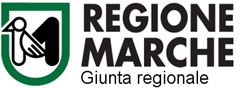 													Allegato “D”Al Signor Sindaco del Comune di                                                                                                       ___________________________________                                                                                                       ___________________________________                                                                            	 ___________________________________									 Al Sig./Sig.ra         		 ___________________________________		 ___________________________________		___________________________________La Commissione sanitaria provinciale dell’Azienda Sanitaria Territoriale n. ____ dopo aver verificato la congruità della documentazione prodotta ai fini del riconoscimento della condizione di “disabilità gravissima”, tenuto conto di quanto disposto dal  D.M. del 26/09/2016, riconosce: il/la Sig./Sig.ra   _____________________________     _______________________________________						COGNOME					NOME		nato/a a _______________________________________________________ il _____________________residente a _________________________________ Via ______________________ n. ___ CAP _______Codice fiscale _________________________________________________________________________Tel. __________________Cell. ________________email_______________________________________(compilare tutti i campi incluso in particolare i contatti)soggetto in condizione di “disabilità gravissima”:rientrante nella categoria prevista alla lett. ______  dell’art. 3 c. 2 del D.M. 26/09/2016.	motivazione del diniego: ______________________________________________________________________________________________________________________________________________________________________________________________________________________________________________________________________________________________________________________________LA COMMISSIONEPresidente______________________________                           ____________________________________Componente______________________________                           ____________________________________Componente______________________________                           ____________________________________Operatore sociale______________________________                           _____________________________________Segretaria______________________________                           _____________________________________Data ________________				        (seduta)		N.B. Qualora  la Commissione attesti il riconoscimento della “disabilità gravissima” - il  disabile, la sua famiglia (o altro soggetto deputato alla tutela) prendono contatto con il proprio Comune di residenza per i successivi adempimenti.